NEW ONTARIO KNIFE COMPANY® SPL PACK KNIFE PICKED AS TOP EDC KNIFE AT SHOT SHOW 2023EveryDayCarry.com Awards New SPL Fixed-Blade EDC with “Best Outdoor Gear” DistinctionOntario Knife Company® (OKC®), the award-winning cutlery maker with more than 130 years of experience designing and creating blades for every need, is proud to announce that the new SPL (Sport and Leisure) Pack Knife was awarded by the editors at EveryDayCarry.com as “Best Outdoor Gear” from the 2023 SHOT Show.“If the SPL Pack Knife is anything close to the overall usability of OKC’s offerings, it’ll make for a great outdoor companion,” said Bernard Capulong, Editor with EveryDayCarry.com in the article. “The Pack Knife fixed blade measures in at a manageable 3.9” length in a versatile drop point shape, made up of the hottest steel at the moment: Magnacut. It’s a great choice for an outdoor blade thanks to its potent combo of high hardness and excellent corrosion resistance.”The OKC SPL Pack Knife has an overall length of 8 inches, with a 3.9-inch drop-point blade. The blade is made from durable Magnacut and has a 60-63 HRC Rockwell hardness rating, giving you a truly tough and durable knife that holds an edge incredibly well - the exact thing you need and want in a pack and EDC knife. Magnacut also has another added benefit in that it is highly corrosion resistant, another key factor in a serious EDC, pack and hunting knife. The blaze orange handle is made from durable G10 and the knife comes with a matching formed plastic sheath, making the knife easy to find when you need it. The new SPL Pack Knife has everything you would need in a fixed-blade knife for many different applications, making it a great choice for hunters, hikers, backpackers or anyone looking for a serious EDC knife. Find more information on the Ontario Knife Company website. Founded in 1889, the Ontario Knife Company® is an award-winning knife, cutlery, and tool manufacturer operating out of Upstate New York for over 125 years. OKC® produces a wide range of tools, including cutlery and kitchenware, hunting and fishing knives, machetes, survival and rescue equipment, science and medical tools, and tactical knives. OKC has a long tradition of building knives and tools for the U.S. military, producing high quality equipment that has seen continuous service since WWII. In addition to being a major supplier to the U.S. Armed Forces, OKC leverages a network of distributors, dealers, and major commercial retailers to sell its products nationwide and internationally to over 35 countries. OKC’s custom manufacturing division Jericho® Tool, advances capabilities including a broad-spectrum of tool and die, and machining operations to provide white label and OEM manufacturing services for consumer and industrial goods. Collectively OKC’s product lines and manufacturing services reach the housewares, sporting goods, tactical, security, law enforcement & first responders and education industries.For more information about Ontario Knife Company and its industry-leading line of advanced knives, machetes, edged products and specialty tools, contact Ontario Knife Company at P.O. Box 145-26 Empire Street · Franklinville, NY 14737 · Telephone (716) 676-5527 · Or visit www.ontarioknife.com. The Ontario Knife Company is a subsidiary of publicly traded Servotronics, Inc. (NYSE MKT - SVT).Connect with Ontario Knife Company on social media: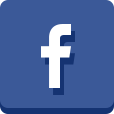 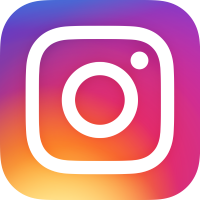 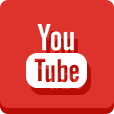 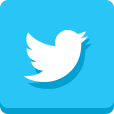 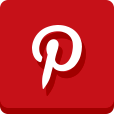 Editor’s Note: For hi-res images and releases, please visit our online Press Room at www.full-throttlecommunications.com